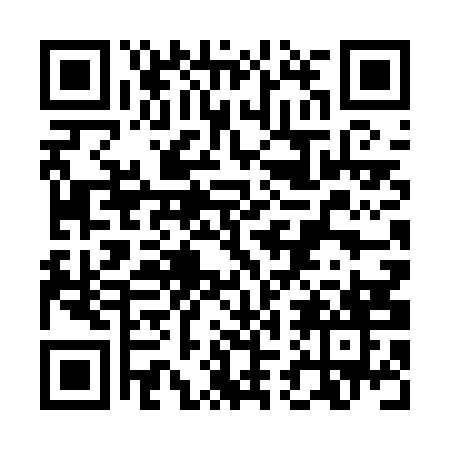 Prayer times for Zsuzsannamajor, HungaryMon 1 Jul 2024 - Wed 31 Jul 2024High Latitude Method: Midnight RulePrayer Calculation Method: Muslim World LeagueAsar Calculation Method: HanafiPrayer times provided by https://www.salahtimes.comDateDayFajrSunriseDhuhrAsrMaghribIsha1Mon2:024:5612:516:178:4611:212Tue2:044:5612:516:178:4611:203Wed2:064:5712:516:178:4511:194Thu2:074:5812:516:178:4511:185Fri2:094:5812:526:178:4511:176Sat2:114:5912:526:178:4411:157Sun2:135:0012:526:178:4411:148Mon2:155:0112:526:168:4311:129Tue2:175:0212:526:168:4311:1110Wed2:205:0212:526:168:4211:0911Thu2:225:0312:536:168:4111:0812Fri2:245:0412:536:158:4111:0613Sat2:265:0512:536:158:4011:0414Sun2:285:0612:536:158:3911:0215Mon2:315:0712:536:148:3811:0016Tue2:335:0812:536:148:3810:5917Wed2:355:0912:536:138:3710:5718Thu2:385:1012:536:138:3610:5519Fri2:405:1112:536:128:3510:5320Sat2:435:1212:536:128:3410:5121Sun2:455:1312:536:118:3310:4922Mon2:475:1512:536:118:3210:4623Tue2:505:1612:536:108:3110:4424Wed2:525:1712:536:108:3010:4225Thu2:555:1812:546:098:2810:4026Fri2:575:1912:536:088:2710:3827Sat2:595:2012:536:078:2610:3528Sun3:025:2212:536:078:2510:3329Mon3:045:2312:536:068:2310:3130Tue3:065:2412:536:058:2210:2931Wed3:095:2512:536:048:2110:26